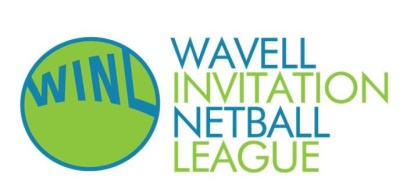 Accident Report FormUpdated: 01.07.16About you, the person filling in this reportAbout you, the person filling in this reportNameName of Netball ClubAddress Contact NumberAbout the person who had the accidentAbout the person who had the accidentNameName of Netball ClubAddress Contact NumberEngland Netball Affiliation NumberAbout the AccidentAbout the AccidentDate and time of Accident Location of Accident (eg. Court No/Car park)Details of AccidentDetails of injury and treatment/action takenPrinted Name / Signature of Person Completing the FormTo be completed by WINL:Any recommendations to avoid similar accidents occurring